Вы открыли программу Футулайзер.Первое, что необходимо сделать, это ввести персональные данные. Для этого:1.  Выбрать папку в которую будет сохранена первая персона, например "Семья"2. Кликнуть по иконке "ДОБАВИТЬ НОВОГО ЧЕЛОВЕКА"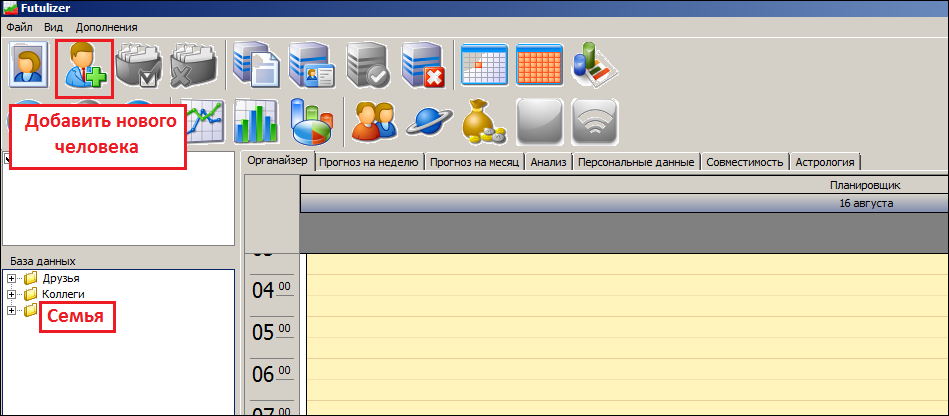 Развернется новое окно.В выбранной папке отобразится временная папка "ИМЯ".3. Ввести данные рождения и нажать "СОХРАНИТЬ"Первое, что необходимо сделать, это ввести персональные данные. Для этого:1.  Выбрать папку в которую будет сохранена первая персона, например "Семья"2. Кликнуть по иконке "ДОБАВИТЬ НОВОГО ЧЕЛОВЕКА"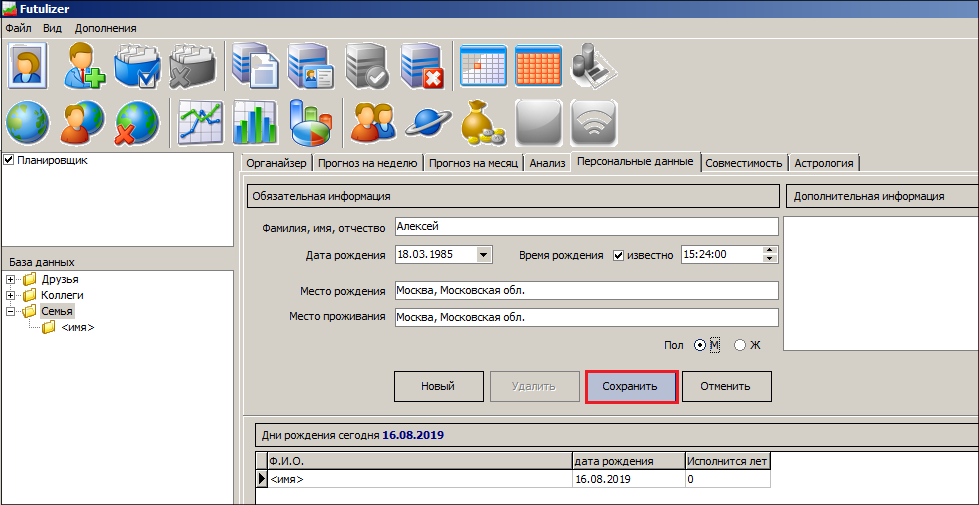 4. Аналогично вы можете сохранить любое количество персон в папках;5. Если необходимо удалить персону, то выделите ее и кликните по кнопке "УДАЛИТЬ" 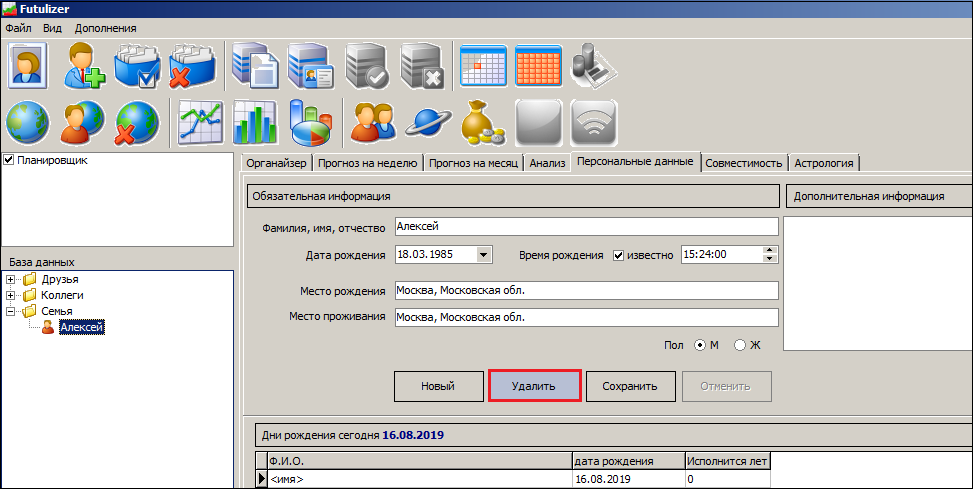 6. Сохранять и удалять персоны также можно с помощью кнопок "СОХРАНИТЬ ДАННЫЕ О ЧЕЛОВЕКЕ","УДАЛИТЬ ЧЕЛОВЕКА";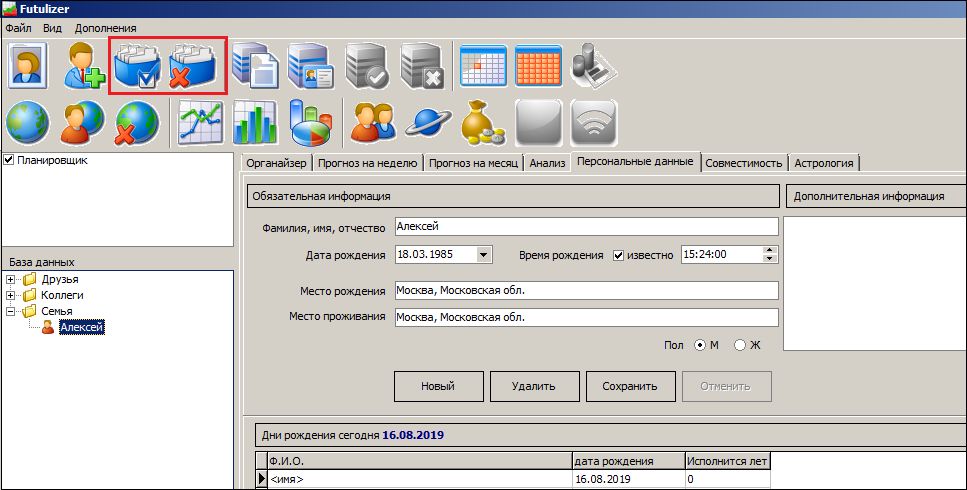 7. Можно добавить в базу новую группу (папку). Для этого кликните по иконке "ДОБАВИТЬ НОВУЮ ГРУППУ"и введите название, например, "Работа"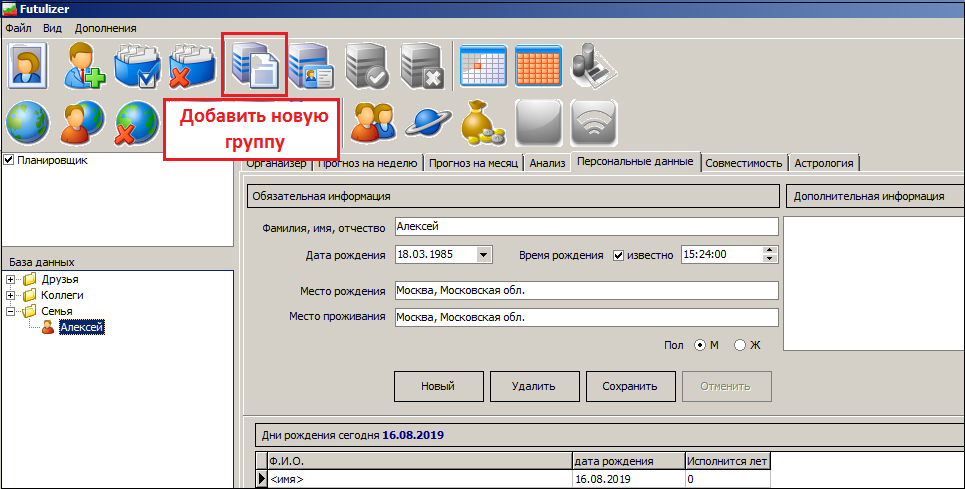 Новая папка появится в списке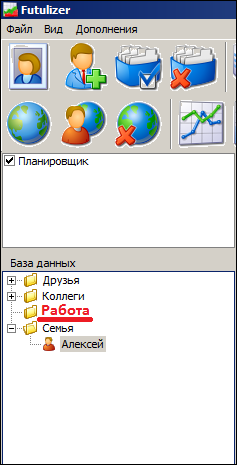 8. Можно удалить всю группу, нажав иконку "УДАЛИТЬ ГРУППУ"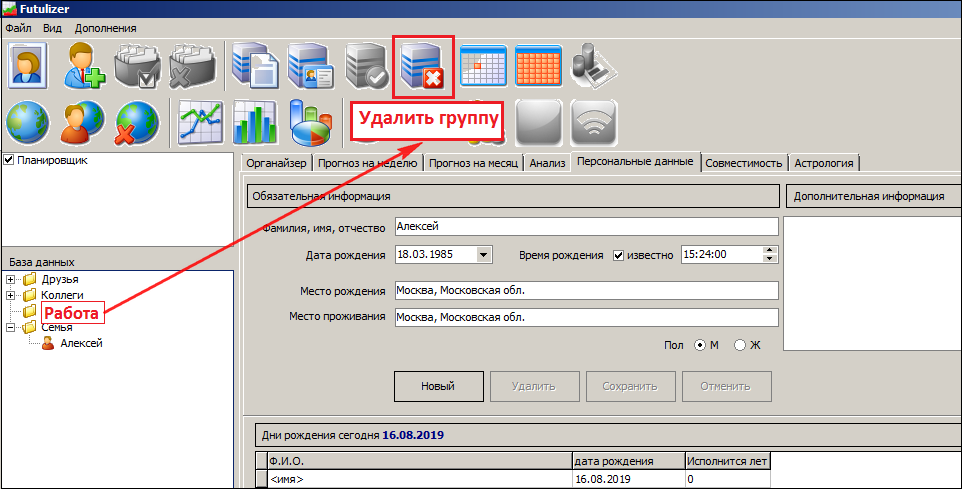 9. Если необходимо внести изменения в данные, то выделите персону,откройте персональные данные, внесите изменения и снова нажмите "СОХРАНИТЬ";10. Если необходимо последовательно ввести несколько персонможно пользоваться кнопкой "НОВЫЙ" в закладке "ПЕРСОНАЛЬНЫЕ ДАННЫЕ";11. Если вы хотите последовательно проверить или внести изменения в данные нескольких персон,то можно просто "перетаскивать" их из базы данных в открытую закладку "Персональные данные".Они  будут открываться автоматически.